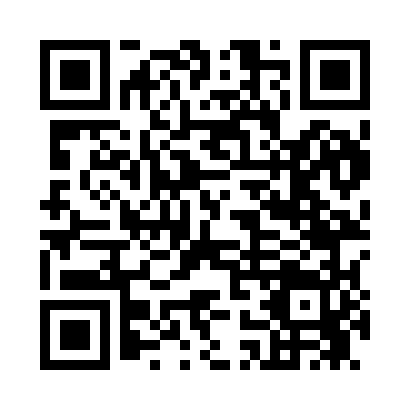 Prayer times for Verona, Arkansas, USAMon 1 Jul 2024 - Wed 31 Jul 2024High Latitude Method: Angle Based RulePrayer Calculation Method: Islamic Society of North AmericaAsar Calculation Method: ShafiPrayer times provided by https://www.salahtimes.comDateDayFajrSunriseDhuhrAsrMaghribIsha1Mon4:315:581:155:058:3210:002Tue4:315:591:165:058:3210:003Wed4:325:591:165:068:329:594Thu4:326:001:165:068:329:595Fri4:336:001:165:068:329:596Sat4:346:011:165:068:319:587Sun4:356:011:165:068:319:588Mon4:356:021:175:068:319:579Tue4:366:021:175:068:319:5710Wed4:376:031:175:068:309:5611Thu4:386:041:175:078:309:5612Fri4:396:041:175:078:309:5513Sat4:396:051:175:078:299:5514Sun4:406:061:175:078:299:5415Mon4:416:061:175:078:289:5316Tue4:426:071:175:078:289:5217Wed4:436:081:185:078:279:5218Thu4:446:081:185:078:279:5119Fri4:456:091:185:078:269:5020Sat4:466:101:185:078:259:4921Sun4:476:111:185:078:259:4822Mon4:486:111:185:078:249:4723Tue4:496:121:185:068:239:4624Wed4:506:131:185:068:239:4525Thu4:516:141:185:068:229:4426Fri4:526:141:185:068:219:4327Sat4:536:151:185:068:209:4228Sun4:546:161:185:068:199:4129Mon4:556:171:185:068:199:4030Tue4:566:171:185:058:189:3931Wed4:576:181:185:058:179:37